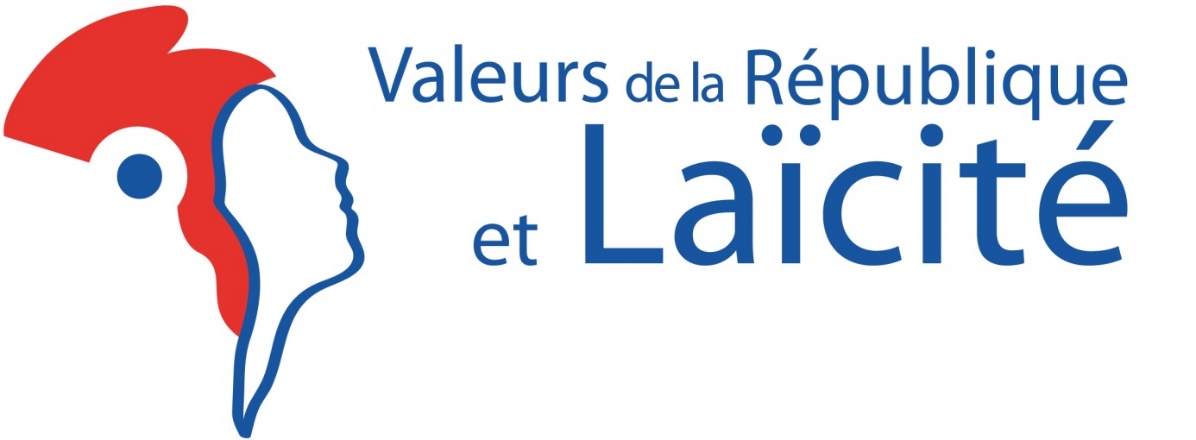 Fiche de candidature pour la formation nationale de formateurs de formateurs Valeurs de la République et laïcité (VRL - niveau 1) session du 13 au 16 mars 2023 à La DéfenseMerci de joindre un CV.Ce formulaire d’inscription est destiné uniquement aux agents de l’Etat et aux acteurs associatifs ou assimilés. Pour s’inscrire, les agents territoriaux sont invités à se rapprocher de leur délégation territoriale du Centre national de la fonction publique territoriale (CNFPT).Fiche de candidature et CV à transmettre au référent VRL de la Direction régionale Economie Emploi Travail et Solidarités (DREETS) de votre région à l’exception des régions suivantes :Hauts de France : adresser les documents au SGAR de la Préfecture de régionIle de France : adresser les documents au SGAPP de la Préfecture de régionPays de la Loire : adresser les documents à la DRAJES Pays de la LoireGuyane : adresser les documents au service Politique de la ville de la PréfectureNomPrénomFonctionStructure employeuseEmail nominatif (éviter les boîtes mail génériques de structures)TéléphonePérimètre d’intervention (national, régional, départemental…)Expérience de formateur (tous domaines confondus)Expérience de formation de formateurs (tous domaines confondus)Expériences et compétences dans le champ de la laïcité Le suivi d’une formation VRL (formation d’acteurs de terrain de 2 jours – niveau 3 ou formation de formateurs de 3 jours – niveau 2) est un pré-requis pour s’inscrire à cette formation de formateurs de formateurs (niveau 1)Le suivi d’une formation VRL (formation d’acteurs de terrain de 2 jours – niveau 3 ou formation de formateurs de 3 jours – niveau 2) est un pré-requis pour s’inscrire à cette formation de formateurs de formateurs (niveau 1)Formation VRL suivie : niveau, date (à minima l’année) et organisateurEtes-vous déjà habilité.e formatrice/formateur VRL (niveau 2) ?       NON                   OUI     Si oui, précisez l’année d’habilitation : …Comment participerez-vous au déploiement régional du plan de formation VRL en 2023 ?Quels types de publics formerez-vous en 2023 ?Combien de sessions de formations prévoyez-vous d’animer en 2023 (formations de formateurs –niveau 2 et/ou formations d’acteurs de terrain – niveau 3)? Quelles sont les modalités de prise en charge de l’organisation matérielle de ces formations (rémunération, temps de préparation etc…) ?Cette organisation fait-elle l’objet d’un conventionnement avec votre structure employeuse (pour les structures associatives notamment) ?